Your recent request for information is replicated below, together with our response.1. The location of the 30 proposed building closures that Police Scotland set out in the 28 September meeting of the Scottish Police Authority Board and when they are due for closure. Please be advised that this information will be made publicly available within the next twelve weeks – an exact date is not available at this time. As such, in terms of Section 16 of the Freedom of Information (Scotland) Act 2002, I am refusing to provide you with the information sought.  Section 16 requires Police Scotland when refusing to provide such information because it is exempt, to provide you with a notice which: (a) states that it holds the information, (b) states that it is claiming an exemption, (c) specifies the exemption in question and (d) states, if that would not be otherwise apparent, why the exemption applies.  I can confirm that Police Scotland holds the information that you have requested and the exemption which I consider to be applicable is set out at Section 27(1) of the Act - information otherwise accessible:“Information is exempt information if it is held with a view to its being published at a date not later than twelve weeks after that on which the request for the information is made.”The information you are seeking will be available on the Police Scotland website in the next couple of weeks via the link below:Police Scotland - Police Scotland2. Whether Police Scotland have requested additional funding from the Scottish Government to prevent these closures and if so was this request granted/rejected or awaiting consideration. Police Scotland requests significantly more capital funding each year than has been allocated by government. Part of this request for capital funding is to maintain the estate. The current level of funding for the estate is insufficient to maintain it, and is the reason why much of the estate is in poor quality. Police Scotland has not asked for funding in relation to specific buildings.3. When Police Scotland first informed the Scottish Government of these proposed closures of 30 buildings. Police Scotland has not informed Scottish Government of the full list of sites at the present time.  On that basis section 17 of the Act applies and I can confirm that the information sought is not held by Police Scotland.4. Any correspondence between the Police Scotland team responsible for devising the plans for these closures and the Scottish Government. Please provide correspondence including emails, phone calls, zoom/teams meetings and in-person meetings (along with minutes of those meetings). Please provide this information between 30 March 2023 and the present date.There has been no discussion with Scottish Government specifically on the 30 buildings that we propose to consult upon. As such, in terms of Section 17 of the Freedom of Information (Scotland) Act 2002, this represents a notice that the information you seek is not held by Police Scotland.5. I believe the first public disclosure of the 30 buildings that are proposed for disposal was the 28 September Scottish Police Authority meeting but if that is incorrect please let me know. I can advise you that the first public disclosure mentioning the 30 buildings was on 13 September 2023 at Scottish Government’s Criminal Justice Sub-Committee –the link below provides a full transcript of the sub-committee meeting: Meeting of the Parliament: %20CJ/13/09/2023 | Scottish Parliament WebsiteIf you require any further assistance please contact us quoting the reference above.You can request a review of this response within the next 40 working days by email or by letter (Information Management - FOI, Police Scotland, Clyde Gateway, 2 French Street, Dalmarnock, G40 4EH).  Requests must include the reason for your dissatisfaction.If you remain dissatisfied following our review response, you can appeal to the Office of the Scottish Information Commissioner (OSIC) within 6 months - online, by email or by letter (OSIC, Kinburn Castle, Doubledykes Road, St Andrews, KY16 9DS).Following an OSIC appeal, you can appeal to the Court of Session on a point of law only. This response will be added to our Disclosure Log in seven days' time.Every effort has been taken to ensure our response is as accessible as possible. If you require this response to be provided in an alternative format, please let us know.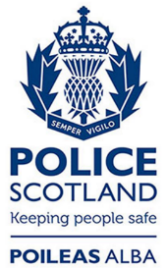 Freedom of Information ResponseOur reference:  FOI 23-2593Responded to:  xx October 2023